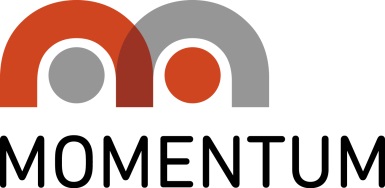 	Göteborg den 17 mars 2017Momentum Industrial erbjuder Tillståndskontroll i samarbete med SKF – från norr till söder Tillståndsbaserat underhåll är i många fall ett kostnadseffektivt sätt för industriföretag att bedriva underhåll på sin produktionskritiska utrustning. Målet är utföra reparationer först när de verkligen behövs utan att för den skull riskera att få haverier som skapar oplanerade produktionsbortfall. Med sin satsning på Tillståndskontroll, fler mättekniker och ett tätare samarbete med SKF tar Momentum Industrial AB nu ytterligare ett steg på vägen mot sin mission – Tillsammans för en hållbar industri.Tillståndsbaserat underhåll bygger på att produktionsutrustningens aktuella tillstånd kontrolleras med metoder som tidigt kan detektera skador, slitage och övrigt som kräver underhållsåtgärder. Momentum Industrial har sedan tidigare egna mättekniker hela vägen från Malmö till Umeå, och gör nu en förstärkning med ytterligare sex personer spridda över landet. På de orter där Momentum inte har egna tekniker stöttar SKF med sin personal för att erbjuda kunderna bästa möjliga service.I Momentum Industrials tjänst för Tillståndskontroll utförs mät- och inspektionsronder på kritisk utrustning, bland annat med hjälp av okulär besiktning men framförallt genom vibrationsmätning. Detta är en kraftfull metod för tillståndskontroll av roterande utrustning. Resultaten analyseras och återrapporteras efter varje rond, där också eventuella förbättringsförslag eller förslag till vidare undersökningar ingår.– Momentum Industrial visar med sin satsning på att erbjuda Tillståndskontroll att de vill ta ett viktigt steg framåt för ett mer kostnadseffektivt underhåll på den industriella marknaden, säger Per Wilhelmsson, försäljningschef SKF.Förutom Tillståndskontroll kan Momentum Industrial, i samarbete med SKF, också hjälpa till med att ta fram underhållsstrategier, kritikalitetsanalyser och dylikt som grund för hur kunden bör bedriva sitt underhåll på effektivaste sätt. Momentum erbjuder även SKFs produkter inom Tillståndskontroll såsom kostnadseffektiva system för periodisk och kontinuerlig övervakning av kritisk produktionsutrustning.För ytterligare information, vänligen kontakta:
Jimmy Haaranen, Försäljningschef, Momentum Industrial
Mobil: 073-436 88 41 / E-post: jimmy.haaranen@momentum-industrial.comMomentum Industrial är Nordens ledande leverantör av maskinkomponenter till industrin med lokal försäljning och lagerhållning på ett 30-tal orter i Sverige samt systerorganisationer i Norge, Finland och Danmark. Lokal tillgänglighet till produkter och know-how från ledande tillverkare, kundanpassade produktutbildningar, logistiklösningar, jourservice samt serviceverkstäder på åtta orter i Sverige är några av de hjälpverktyg som Momentums 290 serviceinriktade medarbetare erbjuder. Sortimentet omfattar produkter inom affärsområdena Lager, Tätningar, Transmission, Automation, Industrigummi och Smörjmedel från världsledande tillverkare såsom SKF, Renold, Optibelt, Simrit, SMC, Trelleborg, Mobil, med flera.